صحيفة عكاظhttp://www.okaz.com.sa/new/Issues/20121121/Con20121121549335.htm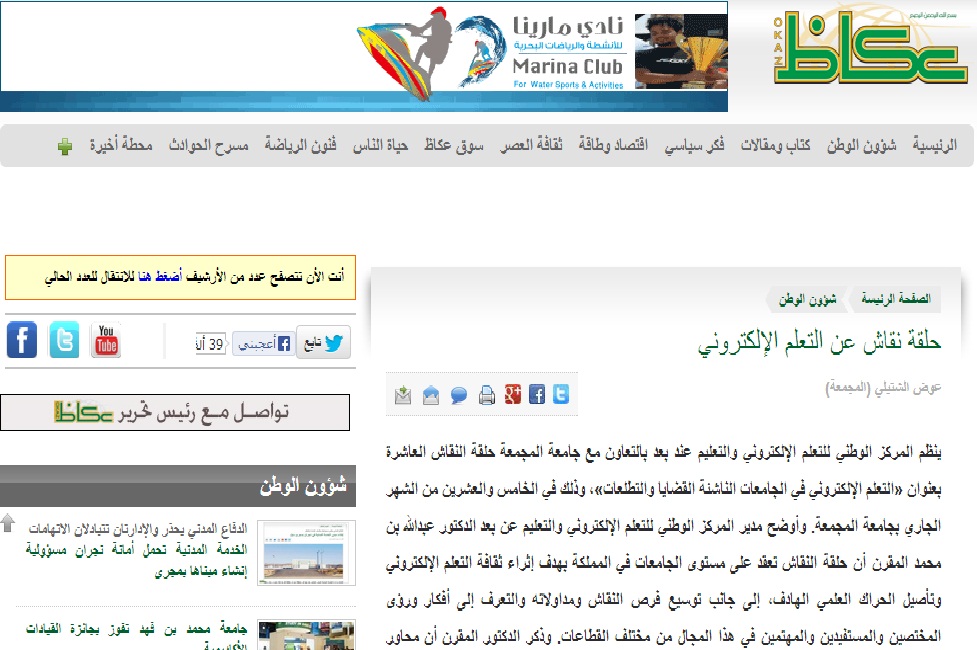 